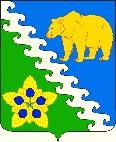 АДМИНИСТРАЦИЯ ОТДАЛЕННОГО СЕЛЬСКОГО ПОСЕЛЕНИЯАПШЕРОНСКОГО РАЙОНАПОСТАНОВЛЕНИЕот 27.07.2022 г.                                                                                               № 23пос. ОтдаленныйО приостановлении функционирования филиала казенного учреждения Сельский клуб Отдаленного сельского поселенияВ соответствии с Федеральным законом от 06.10.2003 г. № 131-ФЗ «Об общих принципах организации местного самоуправления в Российской Федерации», руководствуясь Уставом  МКУ «СКО» Отдаленного сельского поселения  Апшеронского района п о с т а н о в л я ю:1. Приостановить работу филиала казенного учреждения Сельский клуб расположенный по адресу с. Тубы, улица Клубная 25, в связи с отсутствием руководителя и работников МКУ «СКО» Отдаленного сельского поселения Апшеронского района с 27 июля 2022 года.3. Контроль за выполнением настоящего постановления оставляю за собой.4. Настоящее постановление вступает в силу со дня его подписания.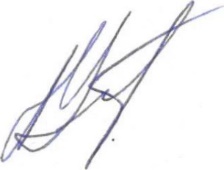 Глава Отдаленного сельского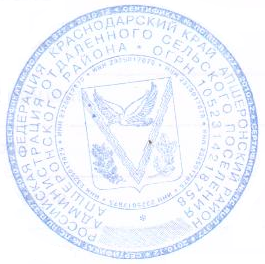 поселения Апшеронского района                                                              А.А.Устян